О внесении изменений в Порядок определения размера арендной платы за земельные участки, находящиеся в муниципальной собственности Янтиковского района Чувашской Республики, предоставленные в аренду без торгов	Собрание депутатов Янтиковского района р е ш и л о:1. Внести в Порядок определения размера арендной платы за земельные участки, находящиеся в муниципальной собственности Янтиковского района Чувашской Республики, предоставленные в аренду без торгов, утвержденный решением Собрания депутатов Янтиковского района от 18.06.2015 №56/10 «Об утверждении Порядка определения размера арендной платы за земельные участки, находящиеся в муниципальной собственности Янтиковского района Чувашской Республики, предоставленные в аренду без торгов», следующие изменения:абзац четвертый пункта 1.4 признать утратившим силу;дополнить пунктом 10.4 следующего содержания:«10.4 Размер арендной платы за земельные участки, предоставленные инвесторам с целью реализации заключенного с ним специального инвестиционного контракта, устанавливается в размере ставки земельного налога за единицу площади такого земельного участка на срок действия специального инвестиционного контракта.».2. Настоящее решение вступает в силу через десять дней после дня его официального опубликования. Действие положения абзаца второго пункта 1 настоящего решения распространяется на правоотношения, возникшие с 11 февраля 2020 года.Глава Янтиковского района                                                                           А.В. ШакинЧĂВАШ  РЕСПУБЛИКИТĂВАЙ  РАЙОНĚ 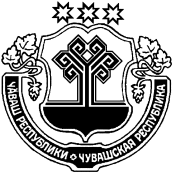 ЧУВАШСКАЯ  РЕСПУБЛИКА ЯНТИКОВСКИЙ  РАЙОН ДЕПУТАТСЕН ПУХĂВĚ ЙЫШĂНУ06.11.2020 № 2/6Тǎвай ялěСОБРАНИЕ ДЕПУТАТОВ ЯНТИКОВСКОГО РАЙОНА  РЕШЕНИЕ06.11.2020 № 2/6село Янтиково